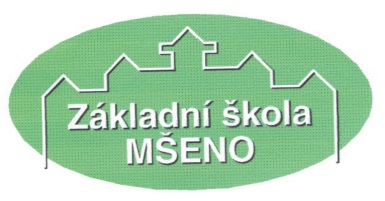 Základní školy Mšeno, příspěvková organizace,za školní rok 2021/2022(zpracovaná dle Vyhlášky č. 15/2005Sb., kterou se stanoví náležitosti dlouhodobých záměrů a výročních zpráv, ve znění novely Vyhláškou č. 150/2022Sb., s účinností k 1. 7. 2022)Vypracovala Mgr. Jiřina Trunková, ředitelka Pedagogická rada projednala dne: 25. 8. 2022  Školská rada schválila dne: 30. 9. 2022Obsah:1. Základní údaje o škole	32. Přehled oborů vzdělávání	63. Rámcový popis personálního zabezpečení činnosti školy	64. Údaje o přijímacím řízení nebo o zápisu k povinné školní docházce a následném přijetí do školy	95. Údaje o výsledcích vzdělávání žáků	116. Prevence sociálně patologických jevů	207. Další vzdělávání pedagogických pracovníků	228. Údaje o aktivitách a prezentaci školy na veřejnosti	259. ICT – využívání informačních technologií	3010. Údaje o výsledcích inspekční činnosti provedené ČŠI	3413. Údaje o zapojení školy do dalšího vzdělávání v rámci celoživotního učení	4214. Údaje o předložených a školou realizovaných projektech financovaných z cizích zdrojů	4215. Údaje o spolupráci s odborovými organizacemi, organizacemi zaměstnavatelů a dalšími partnery při plnění úkolů ve vzdělání	421. Základní údaje o škole1.1. Základní údaje o škole1.2. Součásti školy1.3 Školská rada1.4 Charakteristika školyNaše škola je úplná základní škola, zřizovatelem je město Mšeno a právní subjektivitu má od roku 1999. Její součástí je i školní jídelna a školní družina. Historickou budovu školy obklopenou parkem s dětským hřištěm, učebnou v přírodě a sportovním hřištěm naleznete na kraji města směrem na Mladou Boleslav.      Základní škola Mšeno se snaží rozvíjet osobnost žáka k samostatnému myšlení a svobodnému rozhodování, aktivnímu přístupu k dalšímu vlastnímu rozvoji, učit jej odpovědnosti za vlastní chování a jednání v míře přiměřené jeho věku.  Budovat školu jako příjemné a přátelské prostředí pro výchovu a vzdělávání dětí. Zaměřit se na základní učivo, které by měli zvládnout všichni žáci. Rozšiřující učivo zařazovat podle schopností žáků, podporovat rozvoj nadaných žáků. Zajistit především důkladné procvičení a osvojení učiva. Otevřít školu široké veřejnosti, utvářet ji jako centrum vzdělanosti, kultury a sportu i společenského života obce. Má formulovanou vizi školy, se kterou se pedagogové, rodiče a zřizovatel ztotožňují. Zaměřuje se na sociální a osobnostní rozvoj dětí, tvořivost, samostatnost, sebevzdělávání, schopnost dialogu. Vytváří bezpečné prostředí pro reálnou bezpečnost fyzických osob. Zajišťuje co nejvyšší kvalifikovanost pedagogického týmu, podporuje aktivitu pedagogů v získávání a rozšiřování odborné kvalifikace. Vytváří pravidla pro efektivní komunikaci s rodiči pro dosažení vyšší otevřenosti školy a maximální využití potenciálu rodičů pro chod školy. Identifikuje možné partnery pro zajištění provozu školy, analyzuje jejich možnosti. Zajišťuje rovný přístup a rovné příležitosti při přijímání ke vzdělávání, jeho průběhu i ukončování.     Škola se snaží zajistit vzdělávání pro udržitelný rozvoj, které každému člověku umožní získat znalosti, dovednosti, postoje a hodnoty potřebné pro vytváření udržitelné budoucnosti a které spočívá ve vyvážení ekonomického, sociálního a environmentálního rozvoje. Současně je třeba se zaměřovat na rozvoj aktivního občanství, participaci v občanské společnosti a vzdělávat k toleranci, vzájemnému respektu a ve vztahu ke sféře světa práce má vzdělávací systém vytvářet základ pro občanské uplatnění a zapojování pro sociálně, ekonomicky i environmentálně udržitelný rozvoj společnosti a pro dlouhodobou uplatnitelnost absolventů i podmínky k snazšímu přechodu na trh práce.     Snažíme se zvyšovat kompetence pedagogů, zejména na 2. stupni ZŠ, které povedou k lepším vzdělávacím výsledkům žáků včetně schopnosti vyhodnocovat kvalitu výuky, dále ji rozvíjet a poskytovat zpětnou vazbu žákům i jejich rodičům, s akcentem na čtenářskou, matematickou, ICT a přírodovědnou gramotnost. Zvyšujeme efektivitu dalšího vzdělávání učitelů ZŠ v kurzech a jiných dlouhodobých formách podpory zaměřených na inovace ve vzdělávacích programech, především v oblasti výuky matematiky, informačních technologií a cizích jazyků, pedagogické dovednosti, zlepšení oborových didaktik, implementaci průřezových témat do výuky, lepšího ovládnutí nových technologií ve výuce, řešení výchovných problémů, apod.    Ve školním roce 2021/2022 měla škola 14 tříd a navštěvovalo ji 337 žáků (k 30. 6. 2022). Žáci se sjíždějí do naší školy z mnoha okolních obcí. Školní družina ve školním roce 2021/2022 měla 3 oddělení, neboť na základě epidemiologické situace museli být účastníci po velkou část školního roku rozděleni do homogenních skupin. Provoz školy zajišťuje 22 (+ DPP) učitelů, z toho 10 asistentů pedagoga, 4 vychovatelky školní družiny, 5 provozních zaměstnanců a 4 pracovnice školní jídelny (+ 1 na DPP).V letošním školním roce se podle zákona č. 561/ 2004 Sb. (školský zákon) vyučuje ve všech ročnících podle Školního vzdělávacího programu pro základní vzdělávání Základní školy Mšeno s názvem „Život pro školu - škola pro život“, č. j. 381/2021. Naše škola se snaží poskytovat kvalitní základy moderního všeobecného vzdělání zaměřené jak k dalšímu studiu, tak k praktickému životu. Jsme toho názoru, že škola nemá žáky pouze vzdělávat. Snažíme se je i vychovávat k slušnosti a vzájemné toleranci. Usilujeme o rozvoj osobnosti každého žáka na základě pochopení a přijetí obecně platných mravních principů s důrazem na zdravý životní styl. Snahou pracovníků naší školy je nacházení nových forem spolupráce s rodiči. Rodičům umožňujeme sledovat své dítě při práci ve vyučovacích hodinách, tuto možnost zatím využilo dosud jen malé množství rodičů.Od roku 2003 na škole pracuje Žákovský parlament, který se schází jednou měsíčně a skládá se vždy ze dvou zástupců 3. - 9. třídy. Se ŽP projednává vedení školy otázky provozu školy, školní jídelny, výuky a především chování žáků, sponzorování. Spolupráce s žáky je pro nás cenným přínosem. Žáci velmi otevřeně vyjadřují své názory a společně se snažíme nacházet řešení. K vyjádření jejich názoru slouží také schránka důvěry. Ve školním roce 2021/2022 se ŠP sešel pouze virtuálně, neboť situace nedovolila scházet se v heterogenních skupinách. Později při uvolnění epidemiologických pravidel se ŠP již nešel. Žáci měli možnost své požadavky za třídu konzultovat se ZŘŠ a ŘŠ. Ty je následně dle možností řešily. V červnu 2005 byla založena školská rada, která má 6 členů a pracuje dle § 168 školského zákona č.561/2004 Sb. Od prosince 2002 také bylo zaregistrováno Sdružení rodičů a přátel ZŠ Mšeno – SRPZŠM, od roku 2022 přejmenováno na Spolek RPZŠM.Výuka anglického jazyka je zavedena od 1. ročníku – se souhlasem zákonných zástupců.V letošním školním roce nefungovaly v prvním pololetí zájmové kroužky, neboť to nedovolila epidemiologická situace. Některé zájmové kroužky začaly pracovat cca od března, dubna 2022, kdy se epidemiologická situace již uvolnila.Na naší škole se ve školním roce 2021/2022 nevyučovaly žádné volitelné předměty. Disponibilní hodiny byly věnovány na rozšíření výuky Informatiky.Důležitou součástí je i výuka v oblasti informační výchovy. Škola má k dispozici dvě počítačové učebny, téměř všechny učebny jsou vybaveny dataprojektorem, tabulí s možností interaktivních prvků a připojením k internetu. Dvě třídy jsou vybaveny notebooky a dobíjecí stanicí. Výukové programy a internet jsou využívány v řadě předmětů ve všech třídách. Přístup na internet je umožněn všem žákům o přestávkách (vybudována celoškolní počítačová síť) i mimo vyučování. Připojení školy na internet a vybavení školní knihovny odbornou literaturou umožňuje žákům samostatně vyhledávat potřebné informace jak ke studiu, tak k přípravě k různým soutěžím. Z dotací projektu IROP bylo modernizováno vybavení i ICT zařízení školy, celá škola je pokryta signálem wi-fi. K další modernizaci ICT vybavení dochází prostřednictvím rozvojových programů MŠMT.Snažíme se vést děti k zájmu o životní prostředí a přírodu vůbec Ve škole máme a dále zlepšujeme třídění odpadu jako součást EVVO (ekologické výchovy, vzdělávání a osvěty) – letos třídíme papír, plasty, hliník, železo, kartony, PET lahve, víčka od pet lahví, sbíráme staré baterie, žárovky, vyřazené mobilní telefony. Pravidelně pořádáme sběry druhotného odpadu. Jsme členem KEV a obdrželi jsme titul Škola udržitelného rozvoje. Již několik let jsme pravidelnými sponzory zvířátka v ZOO Praha – letos již třetím rokem sponzorujeme zrzohlávku rudozubou. Prostřednictvím společnosti Charitas sponzorujeme vzdělání dívce Cynthii z Indie.Snažíme se také, aby škola byla kulturním centrem města. Spolupracujeme s Městským úřadem Mšeno, Domovem seniorů Mšeno, místními spolky, Mateřskou školou Mšeno, Základní uměleckou školou Mšeno, pořádáme akce pro děti i dospělé. 2. Přehled oborů vzdělávání2. Vzdělávací program3. Rámcový popis personálního zabezpečení činnosti školy3.1 Členění pedagogických pracovníků (včetně AP) podle věku a pohlaví – šk. rok 2021/2022Průměrný věk pedagogických pracovníků je 51,5 let (vloni 49,1…). Pedagogický sbor opět „lehce“ zestárl. Domnívám se (tak jak již dlouho), že MŠMT by se mělo zamyslet, jak do školství nalákat nové MLADÉ učitele, aby po odchodu nynější „padesátkové generace učitelů“ měl kdo učit…3.2 Členění pedagogických pracovníků podle odborné kvalifikace1. Z hlediska odborné kvalifikace učí na obou stupních základní školy ¾ kvalifikovaných vyučujících. Všechny tři nekvalifikované pracovní síly začaly studovat vysokou školu magisterského typu splňující podmínky pro kvalifikaci. Kvalifikovanost se v tomto školním roce snížila i díky kvalifikovanému kolegovi, který se rozhodl v listopadu odejít. Bylo tedy třeba najít novou pracovní sílu, bohužel byla nekvalifikovaná.2. Kvalifikovanost u asistentů pedagoga zůstává na stejné úrovni. 3. Již několikátý rok se potýkáme s nedostatkem nových kvalifikovaných pedagogů. Ačkoliv volná místa zveřejňujeme v předstihu a na mnoha portálech, www stránkách, fakultách, uchazeči se nehlásí. Ve školním roce 2021/2022 se několik uchazečů pro školní rok 2022/2023. Bohužel je po telefonickém rozhovoru nebo osobním setkání většinou odradilo dopravní spojení, nebo se na poslední chvíli rozhodli, že zůstanou na stávajícím pracovišti. Dále se přihlásilo několik nekvalifikovaných.4. Naši pedagogové jsou sice všichni kvalifikovaní, nikoli aprobovaní podle předmětů tak, jak by škola potřebovala.3.3 Přehled pracovníků podle kvalifikovanosti3.4 Celkový údaj o vzniku a skončení pracovního poměru zaměstnanců4. Údaje o přijímacím řízení nebo o zápisu k povinné školní docházce a následném přijetí do školy4.1 Žáci přijatí do 1. ročníku základní školy ve školním roce 2021/20224.2 Žáci přijati ke vzdělávání do střední školy4.3 Žáci – cizinci5. Údaje o výsledcích vzdělávání žáků5.1 Hospitační činnost5.2 Závěry z hospitační a kontrolní činnosti – za 1. pololetí 2021/20225.3 Souhrnná statistika prospěchu a absence třídPorovnání průměrného prospěchu v jednotlivých třídách Porovnání zameškaných hodin na žáka v jednotlivých třídách 5.4 Zájmové vzdělávání: školní družina5.4.1 Školní družina5.4.2 Zájmové kroužky ve školním roce 2021/20225.5 Žáci se speciálními vzdělávacími potřebami a mimořádně nadaní žáci5.5.1 Žáci se speciálními vzdělávacími potřebami5.5.2 Podmínky pro vzdělávání6. Prevence sociálně patologických jevů6.1 Prevence sociálně patologických jevů6.2 Počet výskytu sociálně patologických jevů, které škola řešila6.3 Prevence rizik a školní úrazy6.3.1. Počet úrazůVyhodnocení úrazů6.3.2. Prevence rizik7. Další vzdělávání pedagogických pracovníků7.1 Výchozí stav ve školním roce 2021/20227.2 Rozšiřující studium 7.3 Studium k prohlubování odborné kvalifikace7.4 SamostudiumNa základě § 24 odst. 4 písm. b) zákona č. 563/2004 Sb., o pedagogických pracovnících ve znění pozdějších předpisů přísluší pedagogickým pracovníkům volno v rozsahu 12 pracovních dnů ve školním roce, nebrání-li tomu vážné provozní důvody (§ 24 odst. 7 zákona).8. Údaje o aktivitách a prezentaci školy na veřejnosti8.1. Akce školy (výjezdy, kurzy, vystoupení, soutěže)8.1.1 Akce školy8.1.2 Účast v soutěžích, olympiádách, úspěchy žáků8.2 Program environmentálního vzdělávání, výchovy a osvěty 8.2.1 Program environmentálního vzdělávání8.2.2 Sběrové školní akce9. ICT – využívání informačních technologií9.1 Využívání ICT ve školeV letošní školní rok proběhl v prezenční podobě, i když byl doplněn v obdobích karantén tříd o online vysílání přímo z výuky ve škole. Využívání digitálních technologií a nastavení cloudových služeb pro potřeby komunikace, přenosu studijních materiálů a předávání úkolů mezi pedagogem, žáky a rodiči se trvaleji přeneslo do výuky i prezenčním režimu. Škola je na tento typ výuky připravena a pedagogové jej začleňují do svých metod výuky. Pro většinu předmětů na 2.stupni pedagogové používají Učebny Google, kam doplňují studijní materiály pro žáky, které mohou využít dle potřeby pro zopakování učiva, při absenci apod. Informace o škole a její činnosti jsou zveřejňovány na našich nových internetových stránkách, které po kompletní změně vzhledu tak, aby vyhovovaly požadavkům platných zákonů o přístupnosti a zabezpečení webových stránek, jsou pravidelně aktualizovány. Adresa webových stránek je na vlastní doméně: www.zsmseno.cz.Budova školy je kompletně pokryta wifi signálem pro připojení k internetu i školní sítí. Ve škole je stale 90 přípojných míst do metalické školní sítě a 80 pracovních stanic s přístupem k internetu pomocí LAN kabelů. Škola je připojena k internetu prostřednictvím 2 providerů (Nej.cz pro wifi připojení WLAN a Metronet pro školní LAN). Žáci a pedagogičtí pracovníci používají v rámci výuky a přípravy na výuku kancelářské balíky (Microsoft Office 2010 a LibreOffice - textový editor, tabulkový editor, editor prezentací), některý z volně dostupných grafických editorů (rastrová a vektorová grafika, úprava fotografií), webový prohlížeč, editor webových stránek, klienta elektronické pošty. Dále je využíván výukový software Terasoft a Didakta a online dostupné informační zdroje. Vizuální programovací jazyk Scratch je využíván k seznámení se základy programování. Pedagogové mají možnost ze všech aplikací tisknout na tiskárnu. Programové vybavení je používáno v souladu s licenčními ujednáními. Do výuky Informatiky byl zaveden nový obsah podle revidovaného RVP k využití materiálů podporujících informatické myšlení a práce s robotickými stavebnicemi. Ve škole probíhá výuka v oblasti Informatiky od 1. 9. 2021 podle upraveného ŠVP pro ZV ZŠ Mšeno, č. j. 381/2021 v plném rozsahu s přechodným obdobím pro žáky některých ročníků.  Pedagogičtí pracovníci, žáci a rodiče mají možnost přes webové rozhraní přistupovat k informačnímu systému školy ŠkolaOnLine, kde je jednotné prostředí pro přístup odkudkoli.Cloudové řešení Google Workspace pro vzdělávání, které je pro pedagogy a žáky poskytováno zdarma pod doménou @zsmseno.cz, a jeho využívání je již nedílnou součástí vzdělávacího procesu na naší škole. Obě skupiny mají zřízeny uživatelské účty, které jim umožňují využívat celou škálu online aplikací a služeb nezávisle na zařízení, včetně úložiště dat. Na podporu výuky češtiny, angličtiny, matematiky a informatiky, němčiny a naukových předmětů je využíván online projekt umimeto.cz, kde mají žáci možnost procvičovat a fixovat kapitoly učiva a vyučující sledují pokroky žáků v přehledných statistikách.Ve škole mají žáci a pedagogičtí pracovníci vyhrazen diskový prostor pro ukládání svých dat na školních serverech. Tento prostor je pravidelně zálohován. Škola efektivně blokuje přístup ze školní sítě na WWW stránky, které si sama určí (služba i-bezpecne.cz).V učebnách školy je instalováno 20 dataprojektorů s řešením, které umožňuje interaktivní výuku ve všech hodinách na 1. i 2. stupni. 9.2 Pracovní stanice – počet9.3 Pracovní stanice – technické parametry9.4 Lokální počítačová síť (LAN+WLAN) školy9.5 Připojení k internetu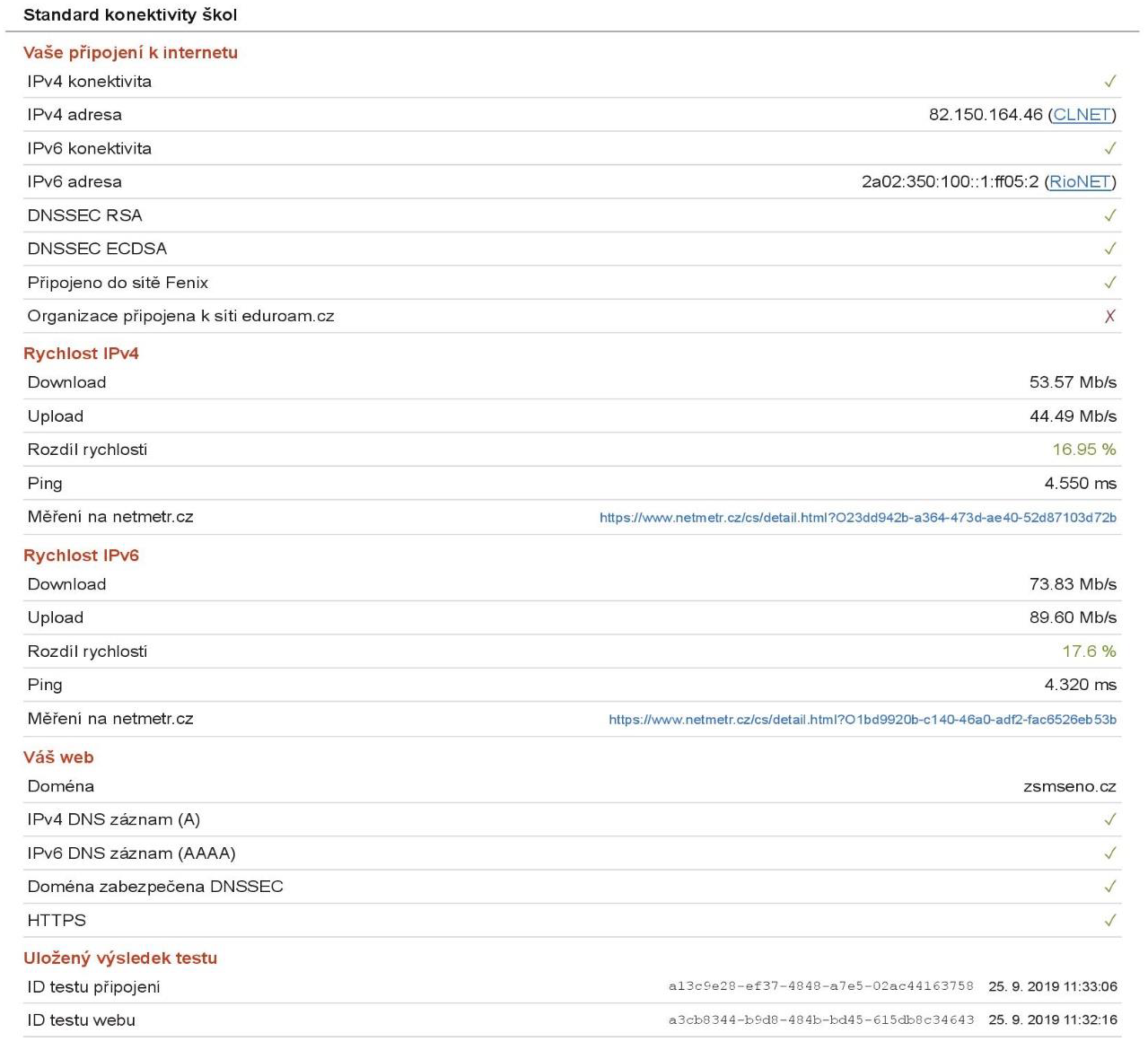 9.6 Prezentační a grafická technika9.7 Výukové programové vybavení a informační zdroje (licence)9.8 Další ukazatele10. Údaje o výsledcích inspekční činnosti provedené ČŠIVe školním roce 2021/2022 nebyla ve škole vykonávána komplexní inspekční činnost ČŠI. Pouze v květnu 2022 ČŠI prezenčně zjišťovala na školách (i na naší), jak se školy vypořádaly se zapojením ukrajinských žáků do školní docházky. Tento průzkum proběhl na místě, ale bez zápisu.11. Základní údaje o hospodaření školy 11.1 Plnění závazných ukazatelů rozpočtu11.2 Jiné a doplňkové zdroje na krytí potřeb hlavní činnosti, nezajištěné státním rozpočtem a zřizovatelemFond FKSP (údaje v Kč)Fond odměn (údaje v Kč)Fond rezervní (údaje v Kč)Fond investic (údaje v Kč)11.3 Práce a mzdySkutečně vyplacené hrubé mzdy zaměstnanců11.4 Provozní prostředky11.5 Vyúčtování prostředků NIV – podrobný rozpis (poskytnutých dle § 180 zákona č. 561/2004 Sb.)a) Hlavní činnostib) Doplňková činnost11.6 Použití peněžních fondů11.7 Upravený hospodářský výsledek12. Materiálně-technické podmínky vzdělávání13. Údaje o zapojení školy do dalšího vzdělávání v rámci celoživotního učeníVe školním roce 2021/2022 nebyla škola zapojena do dalšího vzdělávání v rámci celoživotního učení. 14. Údaje o předložených a školou realizovaných projektech financovaných z cizích zdrojů14.1 Projekty a akce realizované z vlastních zdrojů Žádné.14.2 Předložené a školou realizované projekty financované z cizích zdrojůKonto Bariéry – obědy pro ukrajinské děti zdarma Podpora plavání MŠMT – dotace jízdného na plavání Obědy do škol – MŠMT – dotace obědů žákům	Jeden svět na školáchOvoce do školMléčný program do škol podporovaný MŠMT         14.3 Další akce a projektyFond Sidus – charitaProjekt Šance – charitaRecyklohraní15. Údaje o spolupráci s odborovými organizacemi, organizacemi zaměstnavatelů a dalšími partnery při plnění úkolů ve vzdělání15.1 Spolupráce s odborovou organizacíVe škole pracuje Základní organizace ČMOS, jejíž výbor pravidelně i dle potřeby operativně řeší s vedením školy případné problémy. Tato spolupráce byla ve školním roce 2021/2022 oboustranně hodnocena jako vstřícná a přínosná. 15.2. Spolupráce s ostatními partnery školyŠkolská rada - pravidelné schůzky, schválení školního řádu (včetně pravidel hodnocení žáků), výroční zprávy. Vyjádření k ŠVP, podíl na koncepci rozvoje školy, projednán návrh rozpočtu. Podané návrhy a podněty akceptovány, realizována opatření byla efektivní. Spolupráce s vedením školy hodnocena průběžně z obou stran jako pozitivní.Zřizovatel - opakované osobní návštěvy na projednávání záležitostí týkajících se školy Radou města Mšena. Rozsáhlá operativní osobní i korespondenční konzultace s pracovníky ostatních odborů (správní, sociální, finanční, …aj.). Spolek rodičů a přátel Základní školy Mšeno – rodiče žáků přispívají částkou do fondu, učitelé a sdružení pořádají společně tradiční jarmarky, výtěžek je také uložen do fondu, ze kterého se přispívá např. na školní výlety, exkurze, sportovní soutěže, kulturní vystoupení ve škole, nadstandardní učební pomůcky, sportovní potřeby, odměny žákům za soutěže aj.Třídní schůzky, konzultace pro rodiče - do roka třídní schůzky, konzultace v konzultační hodiny jednotlivých vyučujících, po dohodě kdykoliv. Veřejné akce - setkání pro rodiče vycházejících žáků.Školní akce pro rodiče a blízké příbuzné žáků – ve školním roce 2021/2022 probíhaly z epidemiologických důvodů hromadné akce pouze v omezené míře.Domov seniorů -  různá kulturní představení pro seniory.Sponzoring - rodiče žáků sponzorovali školu finančními dary, různými menšími materiálními dary (převážně spotřební materiál), službami (opravy, úpravy, výpomoc při dohledu nad žáky…). Škola ze svých zdrojů (sběry) sponzoruje zvířátko v ZOO Praha a vzdělávání dívky v Indii. Finanční prostředky se snaží škola získat i zapojováním do projektů.15.3 Ostatní partneři, s nimiž škola aktivně v tomto školním roce spolupracovalaAutoškola Krejčí MělníkČeský červený kříž MělníkDobrovolní hasiči Mšeno Domov seniorů MšenoDům dětí a mládeže MělníkHasiči MělníkHasiči MšenoCHKO KokořínskoIPS MělníkKrajský úřad Středočeského krajeMěstská knihovna MšenoMasarykův kulturní dům MělníkMensa ČRMichal V. Hanzelín, o.p.s.MŠ ChorušiceMŠ MšenoZařízení pro další vzdělávání pedagogických pracovníkůOdbor životního prostředí MěÚ MšenoPedagogicko-psychologická poradna Středočeského kraje, pracoviště MělníkPlavecká škola Roudnice nad LabemPolicie ČRPolicie Mšeno Regionální muzeum MělníkRodinné centrumSCIO – testování žákůTAJV J. VáňaÚřad práce MělníkZŠ DubáZŠ Mělnické VtelnoZŠ OknaZŠ ŘepínZŠ NebuželyZUŠ Mšenoa další.Závěrem bych chtěla poděkovat městu Mšenu jako našemu zřizovateli za vstřícný a operativní přístup k potřebám školy, za zájem o dění ve škole, ale především za účast  města v grantových a dotačních řízeních, která pomáhají rozvoji školy.16. Zhodnocení školního roku 2021/2022Školní rok 2021/2022 začal hygienickými omezeními vzhledem k epidemiologické situaci s Covid-19. Žáci i personál museli ve vnitřních prostorách nosit zakryté dýchací cesty (rouška, respirátor). Téměř každý týden se museli žáci i zaměstnanci testovat antigenním testy. Frekvenci určovalo Ministerstvo zdravotnictví, resp. MŠMT. Koncem února 2022, resp. v březnu 2022 byla všechna epidemiologická omezení zrušena.24. 2. 2022 ale napadlo Rusko Ukrajinu a začala ukrajinsko – ruská válka, při které velké množství ukrajinských obyvatel opouštělo svou zemi a mmj. hledalo azyl i v České republice. Do škol tedy mířilo velké množství ukrajinských žáků. Školy se této situaci musely přizpůsobit. Na naší škole byli ukrajinští žáci zařazeni do ročníků podle věku, tedy do stejného ročníku jaký studovali na Ukrajině. Škola na dva měsíce získala i ukrajinskou paní učitelku, která žáky vyučovala denně vždy první dvě hodiny. Pak žáci odcházeli na výuku do svých kmenových tříd. Český jazyk je denně učily paní asistentky a později ještě absovovali hodinu českého jazyka s vyučující Čj.Do konce školního roku 2021/2022 se do naší školy přihlásilo 15 ukrajinských žáků. Během června a později i během prázdnin se někteří přestěhovali do jiného města, jiní se vrátili domů na Ukrajinu. Ukrajinská paní učitelka se také vrátila do své školy na Ukrajinu.Musím konstatovat, že školní rok 2021/2022 byl velmi náročný. Fotodokumentace z akcí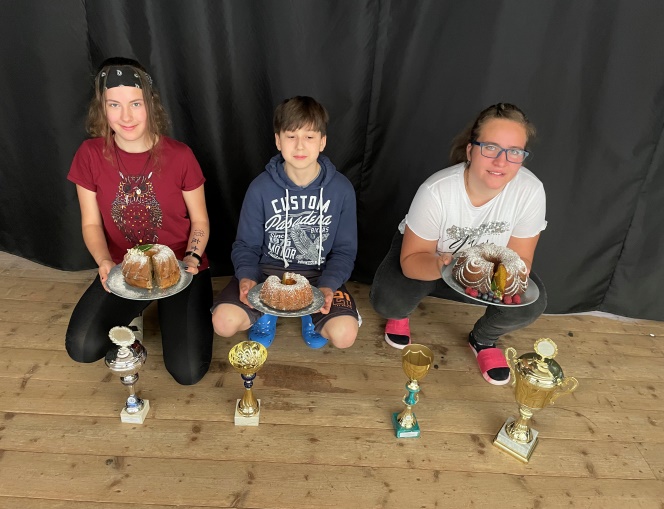 Soutěž o nejlepší pečenou bábovku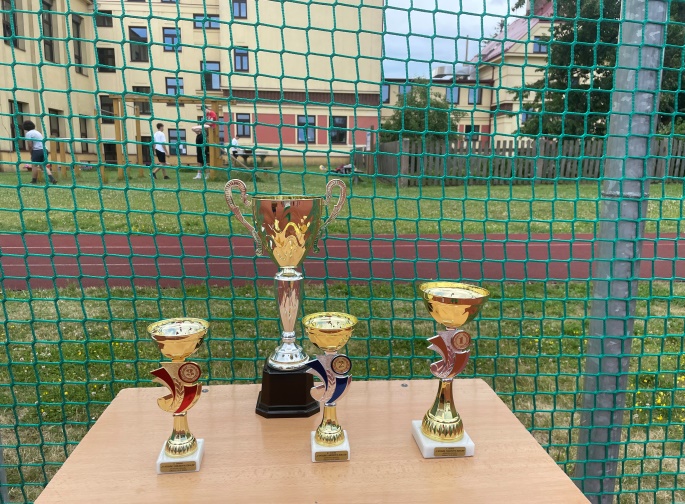 Atletický meziškolní turnaj O pohár Máchova kraje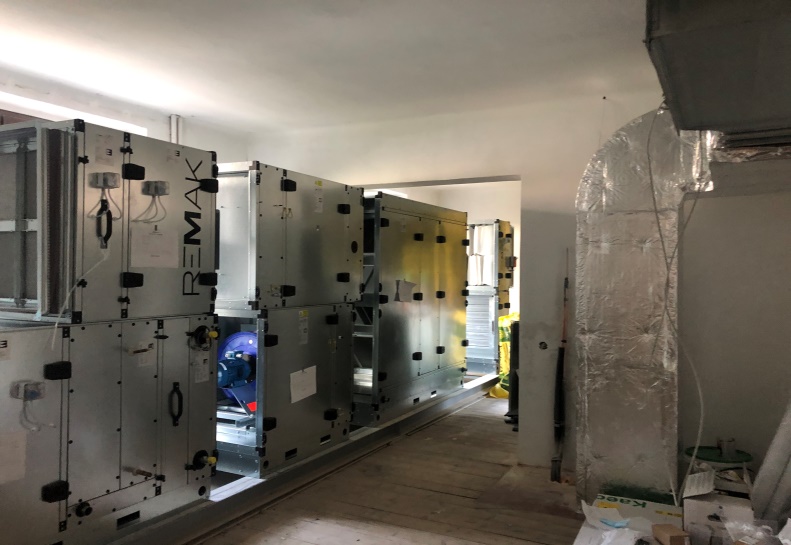 Projekt města Mšena – rekuperace školní kuchyně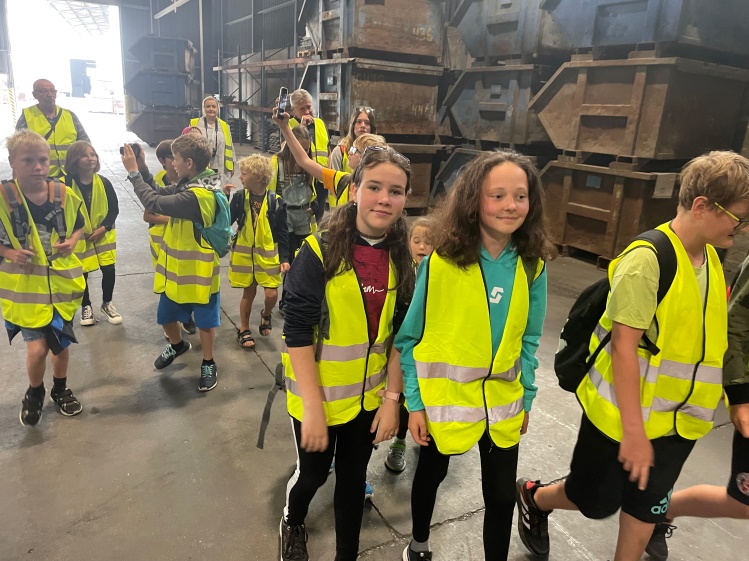 Exkurze Metal Trade COMAX Velvary – 1. místo ve sběru hliníku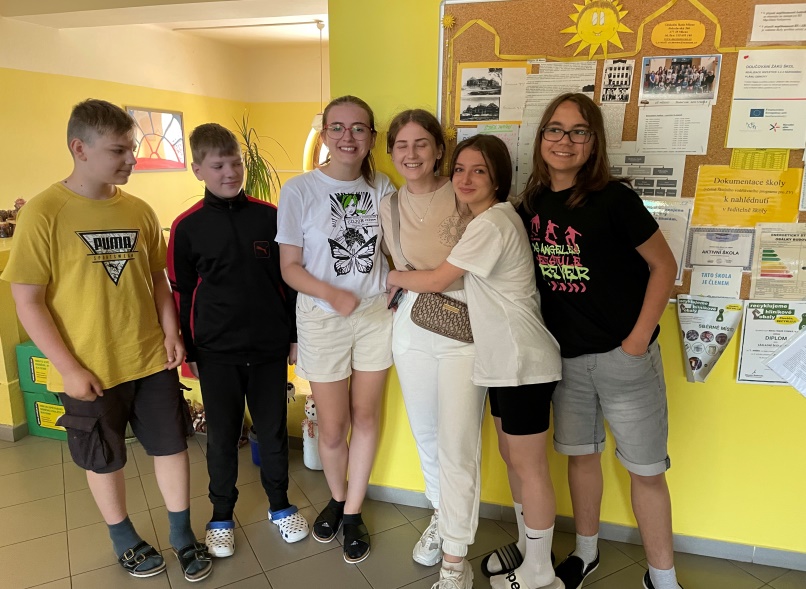 Loučení s ukrajinskou paní učitelkou (třetí zprava)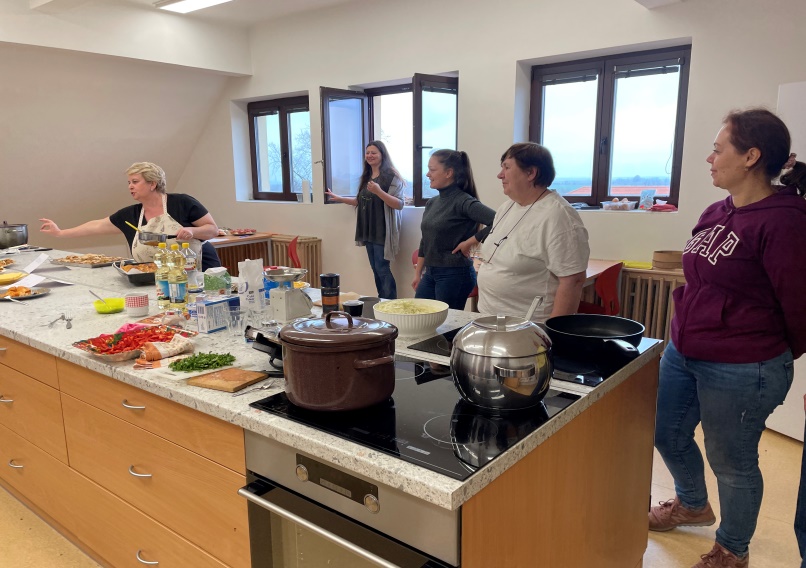 Společné vaření s maminkami ukrajinských žákůNázev školyZákladní škola Mšeno, příspěvková organizaceAdresa školyBoleslavská 360, 277 35 MšenoIČO67799400Bankovní spojení163347076/0600RED-IZO2142602Telefon/fax315693140E-mailzs.mseno@seznam.czAdresa internetové stránkywww.zsmseno.czDatová schránkaiximp2tPrávní formaPříspěvková organizace s právní subjektivitouNázev zřizovateleMěsto Mšeno, okres Mělník, nám. Míru 1Zřizovací listina ze dne:23. 11. 2009Vedoucí a hospodářští pracovníciŘeditelka:                        Mgr. Jiřina TrunkováZástupce ředitele školy:   Mgr. Hana NečasováVedoucí vychovatelka:    Magda VaňkováVedoucí školní jídelny:   Dana DlouháHospodářka:                     Věra KindlováVedoucí THP:                  Vlastimil BursaÚčetní:                              Iva Dohnalíková, DiS.Přehled hlavní činnosti školy (podle zřizovací listiny)Komplexní zajištění výchovy a základního vzdělávání dětísoučásti školy IZOkapacitaZákladní škola102286060360Školní družina113500629120Školní jídelna ZŠ102786241534PředsedaMgr. Vladislava Kaulerová Vaňkovázvolena pedagogickými pracovníky školyčlenovéMgr. Eva Malázvolena pedagogickými pracovníky školy Jana Krupovázvolena zákonnými zástupci žákůMgr. Alena Ježkovázvolena zákonnými zástupci žáků Jiří Guttenbergjmenován zřizovatelem Alena Oupickájmenována zřizovatelemvzdělávací programzařazené třídyŠkolní vzdělávací program pro základní vzdělávání ZŠ Mšeno„Život pro školu – škola pro život“ č.j. 381/202114Školní vzdělávací program pro školní družinu č. j. 174/20163 věkmužiženycelkem%do 20 let000021 - 30 let122831 - 40 let0771941 - 50 let1892551 - 60 let212144061 a více let1238celkem53136100,0%14%86%100,0xPočet zaměstnancůFyzické osoby k 30. 9. 2021, resp. k 30. 6. 2022Pedagogičtí pracovníci22 UČ, 10AP, 2 VYCHPP – na mateřské dovolené3Nepedagogičtí pracovníci9DPP2Celkem47odborná kvalifikacesplňuje kvalifikacinesplňuje kvalifikacicelkem% kvalifikovaníVyučující na prvním stupni 831172%Vyučující na druhém stupni1341776%Vychovatelé31475%Asistenti pedagoga641060%Příjmení a jménoKvalifikacefunkce ve školním roce 2021/2022Bastl Hořáková JitkaSOŠVychovatelka ŠDBoučková Věra, Bc.Bc, studujícíUčitelka 2. stupně, studuje VŠDrechslerová KateřinaSOŠUčitelka 2. stupně, studuje VŠDvorščík, Štefan, IngII.st – Př., ICTUčitel 2. stupněDvořáková MilenaSpgšVychovatelka ŠDJežková Alena, Mgr.II.st - VVUčitelka 2. stupněKaulerová Vaňková Vladisl. Mgr.II.st Učitelka 2. stupně, MDKlementová Martina, Mgr.I.st.Učitelka 1. a 2. stupněKolumpková Hana, Mgr.I.st, spec.pedUčitelka 1.st., MDKratochvílová EvaSPGŠUčitelka 1. stupněKůtek Jaroslav, Mgr.I.st.Učitel 1. a 2. stupněKůtková Renata, Mgr.I.st.Učitelka 1. stupněMalá Eva, Mgr.I.st.Učitelka 1. stupněMatúšková Jaroslava, Mgr.I.st.Učitelka 1. stupněNečasová Hana, Mgr.I.st.Učitelka 1. stupněNečasová LenkaSŠVychovatelka, APNečasová Radka, Mgr.II.st.Učitelka 2. stupněOupická PetraSŠVychovatelka, AP, MDPodpěra Jan, Mgr.II.st.Učitel 2. stupněPodpěrová Věra, Mgr.II.st.  Učitelka 2. stupněPokorný Pavel, Ing.II. a III.st.  Učitel 2.stupně (odchod11/2021)Procházková Petra, Ing.II. st. - Bio  Učitelka 2. stupněSedlák TomášSŠ  Učitel 2. stupněSobotková Daniela, Ing.II.st - Př,,ChUčitelka 2. stupněSkopcová Veronika, Mgr.II.st. Učitelka 1. a 2. stupněŠmídová Helena, MgrII.stUčitelka 2. stupně, DNTrunková Jiřina, Mgr.II.a III.st. Učitelka 2. stupněTylová Lenka, Mgr.I.st.Učitelka 1. stupněVaňková MagdaSPGŠVychovatelka ŠDVitinová PetraSOŠUčitelka 1. a 2. stupně, studující   VŠVyhlasová Zdeňka, Mgr.II.st – Př, AjUčitelka 1. a 2. stupněAsistenti pedagogaTřídaPočet žáků (k 30. 6. 2022)Bastl Hořáková JitkaI.1Palusková DanaII.A1Nečasová LenkaIII.1Špetláková JitkaIV.2Güllová KláraV.2Pawlasová MarkétaVI.A2Sasková DanielaVI.B2Nečasová L., Bastl J.VII.A2Benedettiová PavlínaVII.B1Ksandrová KateřinaIX.A2Rumanková IvanaIX.B1nástupy a odchodypočetnástupy 1/1odchody1. -  11/2021, 2. – 07/2022Komentář ředitele školyVyhodnocení stavu:1. Pedagogický sbor na začátku školního roku posílil Ing. Pavel Pokorný, pedagog s dlouholetou praxí. Ve zkušební době ale rozvázal pracovní poměr a bylo třeba na jeho místo najít náhradu – TV vyučoval od 11/2021 Tomáš Sedlák, od 12/2021 Ing. Jaromír Divila přebírá vyučování Aj.K 31. 7. 2022 odešla do důchodu Mgr. Jaroslava Matúšková, vyučující 1. stupně.počet prvních třídpočet dětí přijatých do prvních třídpočet odkladů pro  školní rok 2022/20231276typ školypočet přijatých žákůvíceleté gymnázium0čtyřleté gymnázium5střední odborná škola20konzervatoř0střední odborné učiliště28Žádná další škola2Komentář ředitele školyVe školním roce 2021/2022 vycházelo ze základní školy 49 žáků z  9. ročníku, 2 žáci ze 7. ročníku, 4 žáci z 8. ročníku.Kategorie cizincůobčané EUostatní cizinci pobývající v ČR přechodně nebo trvale, žadatelé o udělení azylu a azylantipočet žáků ve ŠD03počet žáků ve ŠJ019počet žáků celkem ve škole1 - 1622Komentář ředitele školyVe školním roce 2021/2022 se ve škole navýšil počet žáků – cizinců z důvodu Ukrajinsko-ruské války. Od března 2022 se do školy přihlásilo 15 dětí z Ukrajiny se statutem uprchlík. Některé děti se do prázdnin odstěhovaly do jiného města, nebo se vrátily s rodiči na Ukrajinu. Do 1. třídy byla zapsána 1 žákyně. Přesný počet ukrajinských žáků bude škola znát až koncem srpna, resp. začátkem září, kdy se tito žáci ještě můžou zapsat.pracovníkpočet hospitacíŘeditel školy17, částečných 20Zástupce ředitele školy13, částečných 11Ostatní pracovníci – vzájemné hospitace3Asistenti pedagoga – vzájemné hospitace5+(objevuje se ve všech hodinách)+ -(objevuje se pouze v některých hodinách)-(v hodinách se neobjevuje)Plnění cílů vzdělávánísoulad výuky s cíli základního vzdělávání (školním vzdělávacím programem)+vhodnost a přiměřenost stanovených cílů výuky k aktuálnímu stavu třídy, respektování individuálních vzdělávacích potřeb žáků+-konkretizace cílů ve sledované výuce+návaznost probíraného učiva na předcházející témata+Materiální podpora výukyvhodnost vybavení a uspořádání učeben    vzhledem k cílům výuky a k činnostem+účelnost využití didaktické techniky+-Vyučovací formy a metodysprávné řízení výuky a vnitřní členění hodin+-sledování a plnění stanovených cílů+podpora osobnostního a sociálního rozvoje dětí, jejich sebedůvěry, sebeúcty, vzájemného respektování a tolerance+-možnost seberealizace dětí, jejich aktivního a emočního zapojení do činností, uplatnění individuálních možností, potřeb a zkušeností+-využívání metod aktivního, prožitkového učení, experimentování, manipulování, objevování, práce s chybou+-účelnost výuky frontální, skupinové a individuální+-vyváženost rolí učitele jako organizátora výuky a jako zdroje informací+-účelnost aplikovaných metod+-respektování individuálního tempa, možnost relaxace žáků+-vhodná forma kladení otázek+-Motivace žákůdostatečná aktivita a zájem žáků o výuku+-propojení teorie s praxí (v činnostech žáků)+-využívání zkušeností žáků+vliv hodnocení na motivaci žáků+-využívání analýzy chyb ke zvýšení motivace+-osobní příklad pedagoga+Interakce a komunikaceklima třídy+-akceptování stanovených pravidel komunikace mezi učitelem a žáky i mezi žáky navzájem+-možnost vyjadřování vlastního názoru žáka, argumentace, diskuse+-vzájemné respektování, výchova k toleranci+vyváženost verbálního projevu učitelů a dětí, příležitosti k samostatným řečovým projevům dětí, rozvoj komunikativních dovedností žáků+-Hodnocení žákůvěcnost, konkrétnost a adresnost hodnocení+-respektování individuálních schopností žáků+-využívání vzájemného hodnocení a sebehodnocení žáků+-ocenění pokroku+-zdůvodnění hodnocení žáků učitelem+-vhodnost využitých metod hodnocení žáků učitelem+-využití pravidel hodnocení žáka+Přehled klasifikace školy 2021/2022 - 1. pololetíPřehled klasifikace školy 2021/2022 - 1. pololetíPřehled klasifikace školy 2021/2022 - 1. pololetíPřehled klasifikace školy 2021/2022 - 1. pololetíPřehled klasifikace školy 2021/2022 - 1. pololetíPřehled klasifikace školy 2021/2022 - 1. pololetíPřehled klasifikace školy 2021/2022 - 1. pololetíPřehled klasifikace školy 2021/2022 - 1. pololetíPřehled klasifikace školy 2021/2022 - 1. pololetíPřehled klasifikace školy 2021/2022 - 1. pololetíPřehled klasifikace školy 2021/2022 - 1. pololetíPřehled klasifikace školy 2021/2022 - 1. pololetíPřehled klasifikace školy 2021/2022 - 1. pololetíPřehled klasifikace školy 2021/2022 - 1. pololetíPřehled klasifikace školy 2021/2022 - 1. pololetíPřehled klasifikace školy 2021/2022 - 1. pololetíPřehled klasifikace školy 2021/2022 - 1. pololetíPřehled klasifikace školy 2021/2022 - 1. pololetíPřehled klasifikace školy 2021/2022 - 1. pololetíPřehled klasifikace školy 2021/2022 - 1. pololetíPřehled klasifikace školy 2021/2022 - 1. pololetíPřehled klasifikace školy 2021/2022 - 1. pololetíPřehled klasifikace školy 2021/2022 - 1. pololetíPřehled klasifikace školy 2021/2022 - 1. pololetíPřehled klasifikace školy 2021/2022 - 1. pololetíPřehled klasifikace školy 2021/2022 - 1. pololetíPřehled klasifikace školy 2021/2022 - 1. pololetíPřehled klasifikace školy 2021/2022 - 1. pololetíTřídaTřídní učitelŽákůŽákůŽákůProspěchProspěchProspěchProspěchProspěchProspěchProspěchProspěchProspěchProspěchProspěchProspěchProspěchProspěchChováníChováníChováníChováníAbsenceAbsenceAbsenceAbsenceAbsenceAbsenceAbsenceTřídaTřídní učitelCelkemChlapcůDívekCelkovýCelkovýCelkovýCelkovýPočet známekPočet známekPočet známekPočet známekPočet známekPočet známekPočet známekPočet známekPočet známekØVelmi dobréUspokojivéNeuspokojivéHodnoceno slovněve tříděve tříděve tříděø na žákaø na žákaø na žákaø na žákaTřídaTřídní učitelCelkemChlapcůDívekVyznamenáníProspělNeprospělNehodnocenVýbornýChvalitebnýDobrýDostatečnýNedostatečnýUznánoUvolněnHodn. slovněNehodnocenoPrůměr třídyVelmi dobréUspokojivéNeuspokojivéHodnoceno slovněCelkemOmluvenáNeomluvenáCelkemOmluvenáOmluvenáNeomluvenáTřídaTřídní učitelΣCHDPVPNNH12345UZUVSLxNHØ123SLxΣONΣOONI. Mgr. Jaroslava Matúšková271512270002041200000001,0627000693693025,6725,6725,670,00II. AMgr. Renata Kůtková201010155001342150000001,192000010701070053,5053,5053,500,00II. BMgr. Lenka Tylová2216619300165830000001,082200014751475067,0567,0567,050,00III.Eva Kratochvílová 24168222001622550000001,182400014071407058,6258,6258,620,00IV.Mgr. Jaroslav Kůtek2211111660017733100000001,242200014261426064,8264,8264,820,00V.Mgr. Eva Malá2312111490016046195000001,432300016171617070,3070,3070,300,00VI. AMgr. Martina Klementová2413111680022981206000001,412400020632063085,9685,9685,960,00VI. BMgr. Zdeňka Vyhlasová1468680011660191000001,521400010271027073,3673,3673,360,00VII. AMgr. Věra Podpěrová2011961400170953619000001,701910014141414070,7070,7070,700,00VII. BMgr. Jan Podpěra231491661028056237200001,362210019361930684,1783,9183,910,26VIII. AIng. Petra Procházková, Mgr.281315147512715542542201031,88270103336332016119,14118,57118,570,57VIII. BMgr. Radka Nečasová25151091600219747730000001,802500021782178087,1287,1287,120,00IX.AIng. Štefan Dvorščík25151019600286102120000001,322500024672467098,6898,6898,680,00IX.BIng. Daniela Sobotková2213921910139769342101002,1220200221322130100,59100,59100,590,00Tříd: 14Celkem / Počet3191801392011097127127443641642502031,4531441024322243002276,2476,1876,180,07Přehled klasifikace školy 2021/2022 - 2. pololetíPřehled klasifikace školy 2021/2022 - 2. pololetíPřehled klasifikace školy 2021/2022 - 2. pololetíPřehled klasifikace školy 2021/2022 - 2. pololetíPřehled klasifikace školy 2021/2022 - 2. pololetíPřehled klasifikace školy 2021/2022 - 2. pololetíPřehled klasifikace školy 2021/2022 - 2. pololetíPřehled klasifikace školy 2021/2022 - 2. pololetíPřehled klasifikace školy 2021/2022 - 2. pololetíPřehled klasifikace školy 2021/2022 - 2. pololetíPřehled klasifikace školy 2021/2022 - 2. pololetíPřehled klasifikace školy 2021/2022 - 2. pololetíPřehled klasifikace školy 2021/2022 - 2. pololetíPřehled klasifikace školy 2021/2022 - 2. pololetíPřehled klasifikace školy 2021/2022 - 2. pololetíPřehled klasifikace školy 2021/2022 - 2. pololetíPřehled klasifikace školy 2021/2022 - 2. pololetíPřehled klasifikace školy 2021/2022 - 2. pololetíPřehled klasifikace školy 2021/2022 - 2. pololetíPřehled klasifikace školy 2021/2022 - 2. pololetíPřehled klasifikace školy 2021/2022 - 2. pololetíPřehled klasifikace školy 2021/2022 - 2. pololetíPřehled klasifikace školy 2021/2022 - 2. pololetíPřehled klasifikace školy 2021/2022 - 2. pololetíPřehled klasifikace školy 2021/2022 - 2. pololetíPřehled klasifikace školy 2021/2022 - 2. pololetíPřehled klasifikace školy 2021/2022 - 2. pololetíPřehled klasifikace školy 2021/2022 - 2. pololetíPřehled klasifikace školy 2021/2022 - 2. pololetíTřídaTřídní učitelŽákůŽákůŽákůProspěchProspěchProspěchProspěchProspěchProspěchProspěchProspěchProspěchProspěchProspěchProspěchProspěchProspěchChováníChováníChováníChováníAbsenceAbsenceAbsenceAbsenceAbsenceAbsenceTřídaTřídní učitelCelkemChlapcůDívekCelkovýCelkovýCelkovýCelkovýPočet známekPočet známekPočet známekPočet známekPočet známekPočet známekPočet známekPočet známekPočet známekØVelmi dobréUspokojivéNeuspokojivéHodnoceno slovněve tříděve tříděve tříděø na žákaø na žákaø na žákaTřídaTřídní učitelCelkemChlapcůDívekVyznamenáníProspělNeprospělNehodnocenVýbornýChvalitebnýDobrýDostatečnýNedostatečnýUznánoUvolněnHodn. slovněNehodnocenoPrůměr třídyVelmi dobréUspokojivéNeuspokojivéHodnoceno slovněCelkemOmluvenáNeomluvenáCelkemOmluvenáNeomluvenáTřídaTřídní učitelΣCHDPVPNNH12345UZUVSLxNHØ123SLxΣONΣONI. Mgr. Jaroslava Matúšková271512241201981510200001,122700017901790066,3066,300,00II. AMgr. Renata Kůtková2110111560013818102000101,262100013781378065,6265,620,00II. BMgr. Lenka Tylová22166202001571720000001,122200014741474067,0067,000,00III.Eva Kratochvílová 24168204001503552000001,272400019151915079,7979,790,00IV.Mgr. Jaroslav Kůtek2312111670018728130000201,242300016521652071,8371,830,00V.Mgr. Eva Malá24121213110015655209000101,512400018191819075,7975,790,00VI. AMgr. Martina Klementová2413111581022187207100001,452400022342234093,0893,080,00VI. BMgr. Zdeňka Vyhlasová14684100011256253000001,5914000166216620118,71118,710,00VII. AMgr. Věra Podpěrová2112971400189924111000301,6321000187418621289,2488,670,57VII. BMgr. Jan Podpěra2616101871031555248500901,332510022412241086,1986,190,00VIII. AIng. Petra Procházková, Mgr.29131613124027262375815014151,8328010398039782137,24137,170,07VIII. BMgr. Radka Nečasová26151191700238846923000201,722600021092109081,1281,120,00IX.AIng. Štefan Dvorščík2716111314002531263320001801,5027000316931690117,37117,370,00IX.BIng. Daniela Sobotková2213921910147738248101002,10193002933288152133,32130,952,36Tříd: 14Celkem / Počet330185145189132902733803382173240240151,4832541030230301646691,6191,410,20Komentář ředitele školy:1. Školní rok 2021/2022 byl v 1. pololetí ovlivněn epidemiologickou situací – homogenní skupiny žáků, testování na Covid-19, nošení roušek. Bylo nutné zjistit, kteří žáci v období distanční výuky zaostávali, tedy srovnávacími testy zjistit, kdo a na jaké úrovni se do školy po distanční výuce vrací. Proto ve výuce převažovala především forma frontálního vyučování, kdy bylo třeba znovu vysvětlit učivo. Dále ovšem bylo třeba individuálně přistupovat právě k žákům, kteří během distanční výuky učivo nezvládali. Díky Šablonám III a podpoře z MŠMT žáci s problémy mohli docházet od září na doučování.         2. Stále je rizikový přístup k žákům se SVP. Není dostatečně individuální a přizpůsobený potřebám žáka. V této oblasti mají někteří pedagogové stále ještě rezervy. Velké rezervy máme také v přístupu k žákům nadaným. Ve školním roce 2021/2022 jsme nechali žáky otestovat Mensou a zjistili, že na naši školu dochází 23 nadaných žáků. Informace byly předány učitelům i rodičům žáků.3. Ve školním roce 2021/2022 ŘŠ i ZŘŠ provedly průměrný počet hospitací. ŘŠ i ZŘŠ nesledují výuku pouze při hospitacích, ale i při běžné denní výuce. ŘŠ se účastní i tandemového vyučování, i z těchto vyučovacích hodin vypracovává závěry.5. Ve školním roce 2021/2022 jsme opět evidovali zameškané a neomluvené hodiny. Při větším počtu zameškaných omluvených hodin jsme vždy kontaktovali zákonného zástupce a žádali vysvětlení (častým důvodem absence jsou zdravotní problémy). Při nižším počtu neomluvených hodin jsme zvali zákonné zástupce na schůzku do školy. Pokud se situace nezlepšila, předávali jsme OSPDu Mělník. OdděleníPočet žáků – pravidelná docházkaPočet vychovatelek125123013301celkem853Komentář ředitele školy:1. Tři stálá oddělení školní družiny jsou určena žákům 1. – 4., resp. 5. třídy, tedy žákům, kteří zde čekají na odpolední autobusy nebo jejichž rodiče jsou v zaměstnání.  Poplatek za pravidelnou docházku do školní družiny je 100,- Kč měsíčně. 2. Ke svým aktivitám využívá ŠD nejen vnitřních prostor školy, ale i hřiště před a za školou a přírodu v okolí Mšena. Ve školním roce 2021/2022 ŠD nepořádala žádné další aktivity, neboť epidemiologická situace nebyla příznivá. Ve druhém pololetí při příznivém počasí si účastníci ze všech oddělení již mohli společně hrát na hřišti – oproti 1. pololetí to byl velký pokrok, všichni se konečně vzájemně poznávali.Zájmové útvaryCyklistický kroužekFlorbalKroužek informatikyKroužek pečení a vařeníLogopedický kroužek Turistický kroužekKomentář ředitele školy    Ve školním roce 2021/2022 začaly zájmové kroužky fungovat více až ve 2. pololetí školního roku, neboť to v 1. pololetí nedovolila epidemiologická situace (homogenní skupiny…).speciální vzdělávací potřebypočet Žáci se zdravotním postižením63Žáci se zdravotním znevýhodněním0Žáci se sociálním znevýhodněním0Žáci s individuálním vzdělávacím programem23Nadaní žáci17/6 mimořádně nadaníJiný způsob PŠD2Individuální vzdělávání1Asistent pedagoga/žáci10/18Podmínky pro vzdělávání žáků se zdravotním postižením a zdravotním znevýhodněnímanočástečněneodstraňování architektonické bariéry a provedení potřebné změny úpravy interiéru školy a třídyXuplatňování principu diferenciace a individualizace vzdělávacího procesu při organizaci činností, při stanovování obsahu, forem i metod výukyXumožňování žákovi používat potřebné a dostupné kompenzační pomůcky, vhodné učebnice a učební pomůcky přizpůsobené jeho individuálním potřebám Xzohledňování druhu, stupně a míry postižení nebo znevýhodnění při hodnocení výsledkůXuplatňování zdravotní hlediska a respektování individuality a potřeby žáka Xpodporování nadání a talentu žáků se speciálními vzdělávacími potřebami vytvářením vhodné vzdělávací nabídkyXzkvalitňování připravenosti pedagogických pracovníků pro práci se žáky se speciálními vzdělávacími potřebamiXpůsobení speciálního pedagoga ve škole, asistenta pedagoga v případě potřeby Xspolupráce s rodiči    Xspolupráce s ostatními školami, které mají zkušenosti se vzděláváním žáků se speciálními vzdělávacími potřebami.XPodmínky pro vzdělávání žáků se sociálním znevýhodněnímanočástečněneindividuální nebo skupinovou péčiXpřípravné třídyXpomoc asistenta pedagogaXmenší počet žáků ve třídě Xodpovídající metody a formy práceXspecifické učebnice a materiályXpravidelná komunikace a zpětnou vazbuXspolupráci s psychologem, speciálním pedagogem, sociálním pracovníkem, případně s dalšími odborníkyXKomentář ředitele školy:1. Žáci se SVP jsou vzděláváni v rámci inkluze ve třídách základní školy. Někteří z nich mají na doporučení PPP vypracovaný individuální vzdělávací plán. Ve školním roce 2021/2022 stoupl o 28%  počet žáků se speciálními vzdělávacími potřebami.2. Ve školním roce 2021/2022 pracovalo na naší škole 10 AP. Práce asistentů pedagoga je velmi přínosná jak pro žáky, pro které jsou určeni, tak pro žáky ostatní a v neposlední řadě i pro vyučujícího.3. V přístupu k žákům se SVP i žákům nadaným má naše škola ještě rezervy.4. Ve školním roce 2021/2022 nechala škola se souhlasem zákonných zástupců otestovat žáky v Mense ohledně jejich nadání. Ve škole bylo odhaleno celkem 23 nadaných žáků, z toho 6 mimořádně. O jejich nadání byli informováni třídní učitelé, kteří informovali vyučující ve své třídě. Nadání žáků by ještě mělo být potvrzeno PPP, což je v kompetenci zákonných zástupců.VzděláváníŠkolní metodik prevenceMgr. Hana NečasováPedagogičtí pracovníci školytřídní učitelé, výchovný poradce, ředitelka školyOrganizace prevenceMinimální preventivní programanoVyužití volného času žákůano – zájmové kroužky, akce školyPrůběžné sledování podmínek a situace ve škole z hlediska rizik výskytu sociálně patologických jevůano, dotazníky, besedy, workshopyUplatňování forem a metod umožňující včasné zachycení ohrožených dětíanoPoradenská služba školního metodika prevenceano – konzultační hodiny, jinak dle aktuální potřeby, školní poradenské pracoviště, kulturní akcePoradenská služba výchovného poradceano – konzultační hodiny, dle potřebyZajištění poradenských služeb speciálních pracovišť a preventivních zařízeníano – PPP Mělník, PPP Mladá Boleslav, SPC Mladá Boleslav, OSPOD Mělník, Ml. Boleslav, kurátorka pro děti a mládež MělníkVybavení školy odbornými a metodickými materiály a dalšími pomůckamiano  - viz knihovna metodika prevenceŠkolní řád anoAkce školy pro žáky k prevenci sociálně patologických jevůano – besedy, práce s klimatem třídy, prevence SPJ, adaptační kurzy pro žáky, učiteleSociálně patologický jevypočetDrogová závislost0Alkohol0Kouření4Kriminalita a delikvence1Virtuální drogy (počítač, televize, soc. sítě)6Patologické hráčství (gambling)0Záškoláctví2Šikanování/Kyberšikana1/2Nevhodné chování20Vandalismus6Násilné chování3Xenofobie0Rasismus0Sebepoškozování0Komentář ředitele školy:1. Prevenci sociálně – patologických jevů zajišťuje ve škole metodik prevence – Mgr. Hana Nečasová, která spolupracuje s výchovným poradcem školy, s metodiky prevence z jiných škol, s PPP Mělník, Dr. Kašparovou z protidrogového centra v Praze, kurátorkou pro děti a mládež paní L. Janů z Mělníka, Policií ČR. Škola má vypracovaný Minimální preventivní program. Mgr. H. Nečasová je odborně vystudovaný metodik prevence.2. Při řešení patologických jevů ve škole pravidelně spolupracuje školní poradenské pracoviště ve složení výchovný poradce, metodik prevence, speciální pedagog, kteří dále spolupracují s třídními učiteli, ostatními vyučujícími, rodiči. Dále škola spolupracuje s PPP Mělník, PPP Mladá Boleslav, OSPOD Mělník a Mladá Boleslav, příp. s Policií ČR.3. Rezervy jsou stále ještě v prevenci, kterou škola dělá. V posledním roce se velmi zlepšila spolupráce školy a rodiny. 4. Počet incidentů ve školním roce 2021/2022 vzrostl především z důvodu prezenční výuky po celý školní rok.Počet záznamů v knize úrazů44Počet odeslaných záznamů o úrazech4Místo úrazuPočet úrazůV hodinách tělesné výchovy15V ostatních vyučovacích předmětech5Výlety a exkurze0Lyžařské kurzy0Výuka plavání0Přestávky ve škole19Školní družina 5Prohloubení prezence rizik, které škola přijalaZpracován Pokyn ředitele školy k zajištění bezpečnosti a ochrany zdraví žáků. Žáci jsou hned na začátku školního roku poučeni o BOZ, dále jsou poučováni i průběžně během školního roku.Komentář ředitele školy:1. V knize úrazů zaznamenáváme každý úraz, nemoc (bolest břicha, třísky, odřeniny…) pro případ následků. 2. Rizika jsou zcela jistě v oblasti značné úrazovosti. V dalších letech je potřeba zvýšit prevenci a předcházet rizikovým aktivitám. Vyučující i žáci jsou pravidelně upozorňováni na nebezpečí z hlediska ohrožení zdraví.3. Ve školním roce 2021/2022 vzrostl počet úrazů ve škole oproti roku předchozímu, což bylo způsobeno prezenční výukou, tedy přítomností žáků ve škole.Pojmenování výchozího stavu1. Někteří vyučující především 2. stupně nemají odbornou kvalifikaci. Chybí odborně kvalifikovaní vyučující především v předmětu – cizí jazyk (němčina), zeměpis. Z hlediska kvalifikovanosti dle zákona o pedagogických pracovnících ve znění pozdějších úprav jsou kvalifikovaní všichni vyučující – mají tedy vystudovaný příslušný obor vysoké školy. 2. I přes uvedené problémy je výuka na ZŠ na velmi dobré úrovni. Nekvalifikovaní zaměstnanci začali studovat příslušnou vysokou školu, aby byli plně kvalifikovaní.Druh studiaPracovník00PředmětPočet účastníkůZaměření kurzůCelá sborovna34Komunikace s rodiči – zvládání obtížných situacíŠkolení vedoucích pracovníků11ČŠIZačleňování ukrajinských žáků do školRVP1Revize RVP ZV – Informační systémy pro 2. stupeň ZŠICT 111Online digitální nástrojeOnline aplikaceDigitální technologie a jejich využití ve výuceZačleňování žáků s OMJ1Začleňování žáků s OMJ do výukyEnvironmentální výchova1    1  Konference metodiků EVVOManagement EV ve školách1. stupeň1              1    1    1    1Studium pro logopedické asistentyJak na zlobivého žáka Funkční analýzou chováníJak tvořit pravidla pro zlobivého žákaJak komunikovat se zlobivým žákemTvůrčí psaní napříč předměty na 1. stupni2. stupeň41122111PřírodopisPomoc chronicky traumatizovanému dítěti Komunikace rodina a školaTipy do výuky dějin 20. stoletíTipy do výuky dějin 20. století - 2Skladba – jak učit s radostíModerní československé dějiny – okupace 1968Badatelská výuka soudobých dějinCizí jazyk111Wordwall – Nj Audiovizuální lekce JSNS pro výuku Aj Hodiny němčiny efektivněMatematika1Singapurská matematika, pracovní listyOstatní    111111111Klima třídyWebinář k podpoře začínajících učitelůRole učitele ve vzdělávacím procesu Třídnické hodiny Podvody a krádeže u dětíQuizz – jak tvořit kvízyPodpora komunikačních dovedností žáků-logopedický asistentSlovní hodnoceníJak pracovat s kulturními rozdíly ve školeŠkolní družina4Komunikace s rodiči – zvládání obtížných situacíAsistenti pedagoga2111111111Strategie pro práci s dětmi s poruchamiKomunikace s rodiči na 1. StupniJak tvořit pravidla pro „zlobivé“ žákyJak na zlobivého žákaJak přistupovat k integrovanému dítětiJak předcházet agresi ve školním prostředíJak přistupovat k integrovanému dítěti – žák s LMDJak přistupovat k integrovanému žákovi se sluchovým postiženímPodpora žáků s poruchami učeníJak na výuku studentů z UkrajinyŠkolní jídelna1Krajská konference stravování   4Hygienické minimum pro pracovníky školních jídelenPrázdninyPočet dnů - plánSamostudiumPodzimní prázdniny22Vánoční prázdniny33Jednodenní pololetní prázdniny11Jarní prázdniny55Velikonoční prázdniny11Celkem1212Komentář ředitele školy:1. Škola preferuje především DVPP v oblasti formativního hodnocení, inkluze, výpočetní techniky, individuálního přístupu k žákovi, dále podporujeme další vzdělávání v oblasti cizích jazyků, matematiky. Každý vyučující má možnost vybrat si 1x za pololetí DVPP dle své odborné kvalifikace.2. Velmi přínosné jsou pro další rozvoj pedagogických pracovníků i vzájemné hospitace ve vyučování a tandemová výuka.3. DVPP probíhalo v tomto školním roce především formou webinářů = pozitivní pozůstatek z doby distanční výuky.4. DVPP prošla i celá sborovna -  Komunikace s rodiči – zvládání obtížných situací.5. Od března 2022 se mnoho pedagogických pracovníků vzhledem k nové situaci (ukrajinsko–ruský konflikt) vzdělávalo také v oblasti začleněné žáka s OMJ do české třídy/školy. Účastnili se většinou účastnili webinářů a studovali dostupné materiály formou samostudia.Typ akcePočet Počet zúčastněných žákůVýuka plavání – akce neproběhla3 třídy77Lyžařský výcvik  Výběr od 3. třídy27Školní výlety14 tříd310Žákovská vystoupení1301Koncerty2523Soutěže Viz 8.1.2Olympiády233Projektové dny    00Aktivity a akce školy – školní rok 2021/2022Září 1. září -  slavnostní přivítání na sále školy – pouze žáci 1. třídyTestování žáků antigenními testy na Covid 19Sběr papíru Celoroční sběr víček, kartonů, hliníkuSoutěž 1. pomoci MělníkŘíjenAdaptační kurz – VI.A, VI.BRegionální školní florbalová liga (RŠFL)Pasování druháčků na čtenářeListopadDopravní výchova Mělník – IV.tř.Koncert RudolfinumIPS – volba povoláníBesedy tříd v místní knihovněFilmový workshopProsinecMikulášská nadílka ve třídách Beseda – Vánoční zvyky – Šablony IIIVánoční prázdninyLedenPedagogická radaPředávání pololetních vysvědčení (výpisů)Ozdravný pobyt na horách – výběr ÚnorIPS Mělník – volba povolání – akce ve školeKlima třídy – besedy tříd 2. stupněRŠFLPololetní prázdninyJarní prázdninyBřezenDivadelní představení MělníkPlanetárium PrahaExkurze ZOO PrahaExkurze Národní muzeum PrahaPříchod žáků z Ukrajiny (ukrajinsko – ruský konflikt)DubenZápisy do 1. ročníkuJednotná přijímací zkouška na střední školyVelikonoční prázdninyRŠFLZeměpisná beseda – Šablony IIIDen Země – úklid okolíDopravní soutěž MělníkExkurze Muzeum MělníkPlanetárium PrahaSlet čarodějnic na hřišti za školouKvětenFinále RŠFLMinifotbal – turnaj, MělníkDějepisná exkurze PrahaMuzeum pravěku Lobeč – turistická exkurzeNárodní muzeum Praha – výukový programBesedy v místní knihovněDětský den v Debři Školní kolo soutěže o nejlepší upečenou bábovkuVýlety tříd – Máchův kraj, PrahaČervenDen dětí – kulturní pořad na sále školySportovní den mládeže s TAJVVeletrh vědy PrahaZemědělské muzeum PrahaAtletické závody pro ZŠ MšenoExkurze v Zemědělském družstvu ChorušicePřednáška Policie ČR – kyberšikanaParkour – vystoupení na hřišti za školouPrůběžně – školní výlety a exkurze všech tříd ve škole (Doksy, Praha, Lobeč, Kokořínsko, Cinibulkova stezka, Zelčín, Mirákulum, Vrbodol, …)Pedagogická rada28. 6. – zvláštní zápis dětí z Ukrajiny do 1. ročníku28. 6. – slavnostní rozloučení s žáky 9. ročníků na sále školy30. 6. – konec školního roku, rozdávání vysvědčení Název akcePočet žákůDruh soutěžeUmístěníSoutěž v první pomoci, Mělník 8Oblastní4. a 5. místoPříroda, ve které žijeme 120Oblastní4. a 5. místoIROP očima dětí45Okresní-RŠFL Mělník12Okresní    2. místoLogická olympiáda 154Nominační kolobez postupuBiologická olympiáda14Okresní kolo7. a 13. místoDopravní soutěž Mělník4Okresní kolo   4. místoMinifotbal15Okresní kolo   5. místoO pohár Máchova kraje63Oblastní kolo   1. místoKomentář ředitele školy:1. Ve školním roce 2021/2022 se konaly akce především ve druhém pololetí školního roku, neboť v prvním pololetí bylo třeba dodržovat přísná hygienická pravidla – testování žáků, homogenní skupiny...2. Ve druhém pololetí, resp. od konce března, již byla uvolněna epidemiologická nařízení. Bylo tedy možno tvořit heterogenní skupiny, žáci se mohli stýkat bez omezení. Začalo se konat jak více školních akcí, tak i akcí pořádaných jinými subjekty.VzděláváníkomentářŠkolní metodik environmentálního vzděláváníIng. Daniela SobotkováPedagogičtí pracovníci školyMgr. Hana Nečasová, třídní učiteléŠkolní vzdělávací programProblematika environmentálního vzdělávání je zapracována v jednotlivých předmětech ŠVPJe zapracována do školního vzdělávacího programu – plán EVVO.Samostatný předmět environmentálního vzděláváníNe, pouze zájmový kroužek, ve vyučovacích hodinách – Pp, VkO, VkZ, Čj, Př, Vl, PřpPojmy „vztah člověka k prostředí, udržitelný rozvoj“ jsou nezbytným učivem při naplňování klíčových kompetencíAno – hlavně přírodovědné předmětyVzdělávání a výchova ve školní družině je také zaměřena na environmentální vzděláváníAnoOrganizace environmentálního vzděláváníŠkola má zpracovaný program environmentálního vzděláváníAnoSpolupráce školy s rodinou, obcí, podnikovou sférou, ostatními subjektyAno – Středisko ekol. výchovy Kladno, čistička odp. vod Mšeno, CHKO správa Kokořínsko, Česká zahradnická akademie MělníkOrganizování celoškolních aktivit zaměřených na environmentální vzděláváníAno –naše obec, soutěžeSpolupráce školy s dalšími základními školami, předávání si zkušenostíAno, Klub Ekologické VýchovyVyužívání středisek a center ekologické výchovyAno – Kladno, CHKO KokořínskoEkologizace provozu školy (šetření energií, třídění odpadů)Ano – papír, plasty, víčka, karton nápojový, hliník, baterie, žárovky, staré mobilní telefony.Odpadkové koše na třídění, kontejnery před školou. Sběr baterií.Zateplení školy, nová okna, ekologické vytápění, úsporná led svítidla.Výsledky školních sběrů2016/20172017/20182018/20192019/20202020/20212021/2022Papír a karton9 080kg4 520 kg15 080 kg4 555kg5 820kg4300kgHliník144,3kg100 kg 390 kg 208,1kg494,7kg485,8kgTetra pack97kg152,3 kg125 kg  40,6kg65,5kg50,4kgVíčka z PET lahví140kg33 kg 440 kg    89,4kg   255kg230,8kgPET lahve265 kg   100,4kg  89kg36,4kgKomentář ředitele školy:1. Naše škola je v oblasti environmentální výchovy na vynikající úrovni.2. V  každé třídě i na chodbách jsou koše na tříděný odpad. Při odnosu plastů mají žáci k dispozici ruční lis a kontejnery před školou. Velmi dobře si žáci vedou při sběru starého papíru, kterého každoročně nasbírají několik tun. Dobře si vedeme také ve sběru hliníku.Naši žáci jsou naučeni odpad třídit, své zkušenosti předávají i doma.3. V letošním školním roce jsme se ve sběru hliníku opět umístili na 1. místě v soutěži, kterou pořádá Metal Trade Comax a.s. Velvary. Odměny si žáci jeli přebrat přímo do Velvar. Akce byla spojena i s exkurzí ve výrobně hliníku.Početskutečnostplán 2023Počet žáků325330Počet pedagogických pracovníků2121Pracovní stanice umístěné v počítačových učebnách5151Pracovní stanice umístěné v nepočítačových učebnách, studovnách, apod.6363Pracovní stanice sloužící k přípravě ped.  pracovníka na výuku a k jeho vzdělávání2323Počet pracovních stanic celkem137137Počet pracovních stanic na 100 žáků43,943,9Technické parametry stanicpočetplánStarší 5 let5353Novější – vyhovuje standardu ICT8484Lokální počítačová síťskutečnostplánPočet přípojných míst9090Sdílení datAnoAnoSdílení prostředkůAnoAnoKomunikace mezi uživateliAnoAnoBezpečnost datAnoAnoPersonifikovaný přístup k datůmAnoAnoslužbaskutečnostplánRychlost50 Mbps50 MbpsVeřejné IP adresyANO - 2ANO - 2Filtrace obsahuANOANOAntivirANOANOtechnikaskutečnostplánDatový projektor2020Dotyková tabule1919Tiskárny 44Kopírovací stroj33programové vybavenískutečnostplánOperační systémW10, W7W10, W7Antivirový programWindows DefenderWindows DefenderTextový editorLibre Office, MS OfficeLibreOffice, MS OfficeTabulkový editor„„Editor prezentací„„Grafický editor - rastrová grafikaMalování, GIMPMalování, GIMPGrafický editor - vektorová grafikaLibreOffice, InkscapeLibreOffice, InkscapeWebový prohlížečMozilla/Chrome/EdgeMozilla/Chrome/EdgeCloudové služby (e-mail, Disk, Gogle Dokumenty …a další)Google Workspace for Education Google Workspace for EducationKlient elektronické poštyzsmseno, freezsmseno, freeProgramy odborného zaměřenípředevším Terasoft a Didaktapředevším Terasoft a DidaktaOnline systém umimeto.orgČj, Ma, Info, Aj, Nj, FaktaČj, Ma, Info, Aj, Nj, FaktaOnline podpora výuky v předmětechUčebny GoogleUčebny GoogleskutečnostplánDiskový prostor na uložení dat pro žákyAnoAnoUložení dat na přenosné médium (disketa, CD,…)Ano, DVD, flashdiskanoPřístup pedagogů ke schránce elektronické poštyAnoAnoProstor pro žáky a pedagogy na vystavení webové prezentaceAnoAnoBlokace přístupu ze školní sítě na www stránky a službu internetu, které škola určí Ano(i-bezpecne.cz)AnoPřístup k ICT z domova pro pedagogyAnoAnoPočet přípojných míst pro připojení stanice nebo notebooku v učebnách20Wi-fi20Wi-fiZávazný ukazatelSchválený rozpočetPoskytnuto k 31. 12. 2021Použito k31. 12. 2021Vratka dotaceNeinvestiční výdaje 25.638.734,-25.638.734,-25.488.504,27150.229,73V tom: platy17.974.592,-17.974.592,-17.974.592,-0OON418.494,-418.494,-299.250,-119.244,-Ostatní (odvody+FKSP+ONIV)7.245.648,-7.245.648,-7.214.662,2730.985,73Přímé náklady na vzdělávání25.638.734,-25.638.734,-25.488.504,27150.229,73Stav k 1. 1. 2021TvorbaStav k 1. 1. 2021Zákonný odvod 2% platů181.291,92361.193,-Stav k 1. 1. 2021TvorbaStav k 1. 1. 2021Příděl ze zlepšeného HV0,-100.000,-Stav k 1.1.2021TvorbaStav k 1.1.2021Příděl ze zlepšeného HV336.812,48447.283,57Stav k 1. 1. 2021TvorbaStav k 1. 1. 2021Investiční dotace MŠMT2.635.374,53300.675,32Org.složkaVyplacené mzdy celkem event.počet zaměstnanců plat zaměstnanceZŠ-učitelé14.075.210,-25,7745.515,49SJ – zaměstnanci1.222.655,-3,7527.170.11ŠD-zaměstnanci1.251.297,-2,7238.336,30ZŠ – neped. pracovníci1.425.430,-523.757,16OON-dohody299.250,--Závazný ukazatelSchválený rozpočetUpravený rozpočetPoskytnuto k 31.12.2021Použito k 31.12.2021Provozní prostředky celkem1.880.000,-1.880.000,-1.880.000,-1.880.000,--Nákladové položkyRozpočet k 1.1.2021Stav k 31. 12. 2021Potraviny950.000,-749.222,36Knihy, učební pomůcky, tisk15.000,- 12.043,-Kancelářský materiál, tonery83.000,-75.920,61DDHM 500,- - 2.999,- Kč150.000,-141.080,49DDHM110.000,-224.304,10DDNHM do 7 tis. Kč10.000,-0,-Nákup, spotřeba materiálu83.000,-74.784,58 Benzín3.000,-4.440,-Hyg. čist. a úklid. materiál136.000,-106.026,88Voda130.000,-87.737,-Elektrická energie310.000,-232.058,55Služby pošt7.000,-1.637,-Služby telekomunikací22.500,-19.828,47Služby peněžních ústavů9.000,-17.341,74Školení a vzdělávání15.000,-26.480,-Ostatní služby82.500,-101.435,91Opravy a údržba325.000,-320.166,45Aktualizace a údržba software15.000,-1.000,-Odvoz tuhého odpadu30.000,-36.225,03Revize ZŠ35.000,-79.402,86Poradenské a konzult. služby3.000,-0Respirátory, antigen.testy072.348,- Ost.služby – webové stránky8.000,-0,-Mzda z provozu Odměny z fondu odměn170.000,-163.271,-18.000,-Plavání 20.000,-0,-Cestovné12.000,-6.521,-Náklady na reprezentaci1.000,-525,60Ostatní náklady z činnosti016.941,-Odpisy80.000,-300.675,32Pojištění věcí movitých15.000,-13.498,-Náklady celkem2.830.000,-2.902.911,95Příjmové položkyRozpočet k 1. 1. 2021Stav k 31. 12.2021Příspěvek zřizovatele1.880.000,-1.880.000,-Úplata za školní stravování950.000,-728.308,-Další příjmy 0246.961,46Čerpání fondů098.452,91Příjmy celkemPříjmy celkem2.953.722,37Hospodářský výsledek Hospodářský výsledek 50.810,42Nákladové položkyRozpočetStav k 31. 12.2021Režijní náklady.046.096,-DDHM00,-Mzdové náklady019.320,-Náklady celkem65.416,-Příjmové položkyRozpočetStav k 31. 12.2021Obědy051.456,-Pronájem017.460,-Příjmy celkem068.916,-Hospodářský výsledekHospodářský výsledek3.500,-UkazatelRozpočetPoužito k 31. 12.2021FKSP345.082,84RF80.452,91Fond odměn18.000,-UkazatelKčHospodářský výsledek z hlavní činnosti50.810,42Hospodářský výsledek z doplňkové činnosti3.500,-Upravený hospodářský výsledek (zisk +, ztráta -)453.284,63Komentář ředitele školy:1. Škola v letošním roce hospodařila s plusovým hospodářským výsledkem.2. Škola má další příjmy z tzv. hospodářské činnosti – ubytování, pronájem, prodej obědů, které zřizovatel po žádosti a schválení Radou města Mšena vrací do rozpočtu školy. Děkujeme.Prostředí, prostory a vybavení školykomentářBudovy, učebny, herny a další místnosti a jejich estetická úroveňUčebny jsou vybaveny zánovními moderními školními lavicemi, většinou nastavitelnými, v některých třídách jsou i nové úložné prostory. Všechny prostory jsou modernizovány postupně dle finančních možností nebo pomocí rozvojových projektů. Každý rok máme v plánu celkovou rekonstrukci jedné učebny (zdivo, voda, elektřina, nábytek, podlaha, sanita). Odborné pracovny, knihovny, studovny, multimediální učebnyOdborné učebny, kmenové třídy s interaktivní technikou, žákovská i učitelská knihovna, 2 učebny s PC technikou, 2 učebny s notebooky v dobíjecí stanici, tělocvična, interaktivní prvky ve všech třídách na prvním i druhém stupni. Odpočinkový areál, zahrady, hřištěAno – hřiště před školou i za školou. Na hřišti před školou je využívána odpočinková zóna – převážně dřevěné hrací prvky -  a výuková zóna – tzv. učebna v přírodě. Hřiště za školou je víceúčelové, plně vyhovující podmínkám školy.Koncertní, taneční sály, ateliéry, nahrávací studia, akustické a případné další fyzikální vlastnosti prostorů používaných pro výukuSlavnostní sál využívaný k akcím školy i veřejnosti. V zimním období i k výuce tělesné výchovy. O přestávkách k relaxaci žáků.Vybavení učebními pomůckami, hračkami, stavebnicemi, hudebními nástroji, sportovním nářadím apod.Škola je jmenovaným materiálem vybavena na dobré úrovni. Je nutno stále modernizovat ICT vybavení. K modernizaci využíváme prostředků z MŠMT. Dále různé granty.Vybavení žáků učebnicemi, učebními textyŽáci jsou vybaveni učebnicemi, rezerva je v nákupu pracovních sešitů. Fond učebnic se obnovuje tak, jak dovolí finance.Vybavení kabinetů, laboratoří a učeben pomůckamiTřídy jsou vybaveny pomůckami na dobré úrovni. Ve třídách na 1. i 2. stupni jsou ve všech třídách moderní interaktivní prvky.  Ve všech třídách je zaveden online internet.Dostupnost pomůcek, techniky, informačních zdrojů a studijního materiáluPomůcky i informační zdroje jsou dobře přístupné. Vzhledem k rychlému vývoji technologií je ale neustálá inovace nutná. Ta ovšem závisí na finanční situaci školy. Zavedena elektronická třídnice (ŠOL), žákovská knížka. Ve šk. roce 2019/2020 byla zavedena wi-fi konektivita pro celou školu.Komentář ředitele školy:Materiálně-technické vybavení školy je na dobré úrovni. Učební pomůcky, fond učebnic i technika postupně zastarává. Škola se za podpory státu, zřizovatele a účastí v grantových řízeních snaží o obnovu a modernizaci všech fondů. Nákup a postupné vybavování je však závislé na výši poskytnutých finančních prostředků a dalších zařízení ve škole. 